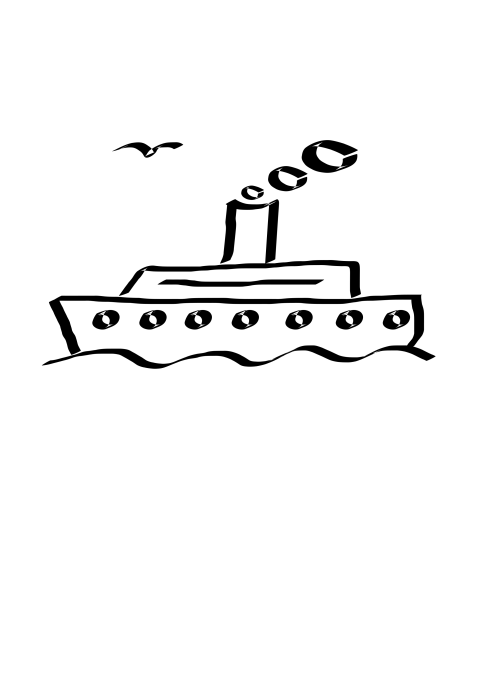 GIFTS FROM ABOVE TRAVEL PRESENTS: “INTRODUCTION TO LANDS OF THE BIBLE” CRUISE AND LAND TOURMARCH 31 – APRIL 10th, 2022ON THE CELESTYAL EXPERIENCE – Celestyal Cruise Line has been the Cruise Critic multiple time winner for Best Dining, Best shore excursions, Best entertainment, Best service AND BEST VALUE!THE COST FOR THIS PACKAGE (Based upon a Category IA stateroom with double occupancy) IS $ 3679 PER PERSON YOU MAY DEDUCT $75 pp IF THREE SHARE A STATEROOM AND $100 pp IF 4 SHARE A ROOMA $700 deposit per person made payable to: Gifts From Above, is due with application.A SECOND INSTALLMENT OF $800 is due:  MAY 1, 2021 (per person)Final payments are due: NOV 30, 2021. (sorry, we do not accept credit cards)This 11-DAY//10-NIGHT cruise tour out of (Piraeus) Athens, Greece has been packaged to include the following:Round trip air from NYC or ORD (*see #1 exceptions/notices below)Transportation from Athens airport to hotel.Two night stay at hotel in Athens in STANDARD ROOM. (**see #2 exceptions below)Tour of Athens Acropolis, Marrs Hill and full day excursion to CorinthTransportation to cruise ship7 Night accommodations on Celestyal Experience in category IA (***see #3 exceptions below)Full board (breakfast, lunch, dinner) – every day while on cruise (****see #4 exceptions below)Celestyal’s drink package (****see #4 exceptions below)Shipboard and Evening entertainment (designed to bring the culture of each port on board)300 euros per stateroom onboard credit Free WiFi package – 6 hoursVisas for both Turkey and Egypt (included in cost and will be handled by the cruise line) All tips for onboard services and hotels  (*****see #5 exceptions below) All port charges and fuel charges (******see #6 exceptions below)BIBLE TEACHER/LEADER: PASTOR JEFF HINDSLand Excursions [in addition to Corinth and Athens] to include:	Alexandria: Full day Classical Cairo Tour – includes visit to Pyramids of Giza 	Ashdod: Full day tour of Jerusalem            Cyprus – Limassol excursion/ UNESCO sites	Rhodes: 6 hour Medieval Acropolis of Lindos & Citadel of Knights	Kusadasi: half day tour of Ancient Ephesus and a silk rug manufacturerReturn to airport post-cruise transfersEXCEPTIONS AND EXCLUSIONS: PCR TESTS – if required, will be the individual’s responsibility. Coach Airfare is included in our quote. (Seat upgrades as well as other nationwide departures are available upon request – passengers pay only the difference – quotes will be given).Price is based upon double occupancy.The City of Athens imposes a 3 Euro charge per room per night per room for all rooms in all hotels (this tax is only payable in cash – at the time of check-in and cannot be paid in advance). [This tax DOES NOT apply to nights spent on the ship]. Room keys will not be provided until the tax is paid.In the event the tax (or VAT percentage changes) the hotel reserves the right to adjust the above rates accordingly.The inclusive price quoted is for CATEGORY IA (INSIDE STATEROOM ON DECK 4)  Upgrades to CATEGORY XD (OUTSIDE STATEROOMS ON DECK 7) are available for an additional US $330 per person, Balconies CATEGORY SJB  DECK 10-12 are also available – contact us for pricing]. BREAKFAST & DINNER IS INCLUDED DURING OUR TWO-DAY PRE & POST -CRUISE STAY IN ATHENS. Unless indicated otherwise, lunch, and beverages ae not included in our price during the tour’s land portion. The Experience’s drink package includes sodas, wine, specialty coffees, and bottled water. Hard liquor is not included in this package.WHILE ALL TIPS AND GRATUITIES ARE INCLUDED FOR ALL SERVICES ON THE CRUISE SHIP – OUR CLIENTS NEED TO BE AWARE THAT OUR GUIDES AT EVERY SITE EXPECT TIPS.  TIPS WILL BE ENTIRELY AT YOUR DISCRETION. [General recommendations are $3-5 per person for a half day tour and $5–8 for a full day tour. If we are able to visit the GARDEN TOMB, the ministry WILL EXPECT A LOVE OFFERING (We recommend a minimum of $5 per person for the Garden Tomb – which charges no admission and operates entirely on donations).CELESTYAL CRUISE LINE reserves the right to impose fuel charges in the amount of $4 per person per day should the price of ice Brent exceed US $90; and $8 per person per day should the price of ice Brent exceed US $110.Gifts From Above utilizes guest pastors as teachers for our cruise tours. In the rare event an advertised pastor is unable to fulfill his teaching responsibilities, we will engage a replacement.Benefits of group travel to Lands of the Bible by ship:Our extensive panorama of sites and excellent Bible teacher will make God’s Word come alive.	You unpack and pack only onceThe official shipboard language is English; there’s always someone on hand to help and give guidance.You won’t have to worry about finding good, reasonable restaurants, and you’ll still have the flexibility to dine alone or with friends.Breakfast, lunch and dinner are all included (on the days we are on the ship)There will be independent time. You’ll have fun exploring, shopping, or relaxing on your own or with your new friends.No hidden extras at hotels. You won’t have to deal with the inconvenience and extra expense of handing out tips to porters and chambermaids throughout your stay.We will have a professional tour director; licensed guides and professional drivers. You can completely relax, knowing that an experienced escort is taking care of all the details and reconfirming every arrangement for your comfort and enjoyment.Travel by cruise ship to all of our destinations is safe and secure.  Embarkation security is comparable to the high standards of airlines.  While many European cities currently have ‘travel advisories’ in effect, there are no longer advisories for Egypt, Israel or Turkey. Nevertheless, while in Egypt, we will have security on every motor coach and a police escort to all sites.OUR 11-DAY//10 NIGHT ITINERARYMAR 31Thurs -- depart USA on overnight flight to Athens, GreeceAPR 1   Fri  –  arrive Athens –– we are met at airport/transferred to hotel for check-in [this    evening our “welcome dinner” is included.APR 2   Sat. – check out of hotel; visit Acropolis & Marr’s Hill before heading to ship                         Celestyal  Experience Departs Piraeus on Saturday, April 2nd at 5 PMAPR 9    Disembark ship; board motor coach for full day excursion to Corinth. We will check into an Athens hotel and enjoy a ‘farewell’ dinner with music and traditional Greek entertainment.APR 10 Sunday – Transfer to airport for flight home------------------------------------------------------------------------------------------------------------------OUR REFUND POLICY – PLEASE NOTE: Travel insurance with ‘cancel for any reason’ clause is highly recommended.Gifts From Above will issue a full refund of all deposits within a 30 day period of new applications. Due to supplier regulations, a $350 administrative fee will be deducted from all refunds requested after 30 days.Upon receipt of second installment, we will purchase group airline seats. Airline seats are nonrefundable/ nontransferable and are not exchangeable.   Once group airline ticketing is completed, cancellations will be ineligible for a refund of the deposit or second installment of total cruise/tour cost.60 days prior to departure only a 25% refund of the third and final payment will apply.Cancellations made between 59 and 40 days prior to travel will receive only a 10% refund of the third and final payment.Cancellations made 39 days or less before travel date are ineligible for any refunds.– ANY REQUESTS FOR CANCELLATIONS MUST BE MADE IN WRITING TO GIFTS FROM ABOVE. THE POST MARK ON THE ENVELOPE (OR YOUR E-MAIL) WILL SERVE AS DATE OF OFFICIAL NOTICE OF INTENT TO CANCEL. PLEASE NOTE -- AIRLINE TICKETS AND SEAT ASSIGNMENTS - We negotiate special rates with major carriers and air arrangements are subject to certain restrictions on change/or cancellation, eligibility and seat assignments. Group seating policy is different for each airline. Gifts From Above Travel is not in control of seat assignments. Seats are subject to airline discretion and may change without notice. We do everything possible to confirm seats whenever available. Some airlines and/or fare types do not allow for pre-seating and require this be done at airport check-in only. Even when seats are originally pre-assigned, they are not guaranteed and can be modified by the airline due to equipment changes. Bulkhead and exit row seats cannot be requested or pre-assigned ahead of time. Bulkhead seats are given to the passengers traveling with infants and for those with disability. Exit row seats are held for assignment at airport check in only, as passengers wishing to sit in these seats must be physically capable of carrying out the associated responsibilities. The airline agent must see a passenger’s physical condition before assigning them an exit row seat. On most routes, these seats can be purchased for a fee on arrival at the airport. At the time of booking flights we will update all travelers on seating regulations.Gifts From Above is not responsible for flights that are occasionally overbooked, delayed or cancelled by the airlines. All fares and schedules are subject to change without notice. PLEASE NOTE – RESPONSIBILITY / DISCLAIMER STATEMENT - Gifts From Above Travel acts only as an agent for the various independent suppliers that provide hotel accommodations, transportation, sightseeing, activities, or other services connected with this tour. Such services are subject to the terms and conditions of those suppliers. Gifts From Above  Travel and their respective employees, agents, representatives, and assigns accept no liability whatsoever for any injury, damage, loss, accident, delay, or any other incident which may be caused by negligence, defect, default of any company or person in performing these services. Responsibility is not accepted for losses, injury, damages or expenses of any kind due to sickness, weather, strikes, hostilities, wars, terrorist acts, acts of nature, local laws or other such causes. All services and accommodations are subject to the laws and regulations of the country in which they are provided. Gifts From Above Travel is not responsible for any baggage or personal effects of any individual participating in the tours / trips arranged by Gifts From Above Travel. Individual travelers are responsible for purchasing a travel insurance policy, if desired, that will cover some of the expenses associated with the loss of luggage or personal effects.PLEASE NOTE – PHOTO/VIDEO RELEASE - I hereby consent to and authorize the use and reproduction by Gifts From Above of any and all photography and/or videography that has been taken of me this trip for any purpose, without compensation to me. All digital image and/or video files are wholly owned by Gifts From Above, who reserves the right to use these images and/or video for publication on their website, Facebook page, and/or LinkedIn.ROBERTA KLEINGIFTS FROM ABOVE3130 MEMORIAL HWY, SUITE 100-102DALLAS, PA   18612Phone: 570.575.1710 // Web site : giftsfromabove.info // Fax: 570.675.3225 //  E-mail: ark2@epix.net            Day Port Arrive Depart APR 2   SatPiraeus (Greece) 5:00 PM
APR 3   SunDay at Sea--APR 4 MonPort Said (Egypt)07.0022.00//  10 PMAPR 5 TuesAshdod (Israel)08.0022.00 // 10 PM APR 6 WedLimassol (Cyprus)11.0018.00 //   6 PM
APR 7 ThursRhodes (Greece)12.0020.00 //   8 PM
APR 8 FriKusadasi (Turkey)07.0019.30 //   7:30 PM
APR 9 SatPiraeus (Greece)07.00-     Disembark ship  APPLICATION – PAGE 1 OF 2“LANDS OF THE BIBLE” CRUISE AND LAND TOUR MARCH 31 – APRIL 10, 2022(Please fill out both pages completely – using one application per person)PRICE PER PERSON:    $ 3679 per person (in IA stateroom/double occupancy)YOU MAY DEDUCT AN ADDITIONAL$75 pp IF THREE SHARE A STATEROOM AND $100 pp IF 4 SHARE A ROOMA $700 deposit per person made payable to: Gifts From Above, is due with application.A SECOND INSTALLMENT OF $800 is due:  MAY 1, 2021 (per person)Final payments are due: NOV 30, 2021. (sorry, we do not accept credit cards)OUR REFUND POLICY – PLEASE NOTE: Travel insurance is highly recommended.Gifts From Above will issue a full refund of all deposits within a 30 day period of application. Due to supplier regulations, a $350 administrative fee will be deducted from all refunds requested after 30 days.Upon receipt of second installment, we will purchase group airline seats. Airline seats are nonrefundable/ nontransferable and are not exchangeable.   Once group airline ticketing is completed, cancellations will be ineligible for a refund of the deposit or second installment of total cruise/tour cost.60 days prior to departure only a 25% refund of the third and final payment will apply.Cancellations made between 59 and 40 days prior to travel will receive only a 10% refund of the third and final payment.Cancellations made 39 days or less before travel date are ineligible for any refunds.– ANY REQUESTS FOR CANCELLATIONS MUST BE MADE IN WRITING TO GIFTS FROM ABOVE. THE POST MARK ON THE ENVELOPE (OR YOUR E-MAIL) WILL SERVE AS DATE OF OFFICIAL NOTICE OF INTENT TO CANCEL. Kindly mail all applications, and/or cancellation notices to the attention of:ROBERTA KLEINGIFTS FROM ABOVE3130 MEMORIAL HWY, SUITE 100-102DALLAS, PA   18612          E-mail: ark2@epix.netYOUR FULL NAME:   _____________________________________________________________________                                             (PRINTED exactly as it appears on your passport)YOUR DATE OF BIRTH:___________    GENDER:____  YOUR PASSPORT #:_______________________________(Please make a photocopy of the photo page of your passport and submit it along with this application.)STREET ADDRESS:________________________________________________________________CITY & STATE:_______________________________ ZIPCODE:_________      MOBILE/ CELL PHONE #:_________________________  E-mail:______________________APPLICATION – PAGE 2 of 2(Please fill out both pages completely – using one application per person)CRUISE SHIP AND HOTEL ACCOMODATIONS:* Please book me in an IA//Inside stateroom on Deck 4 (no extra charge):_______* Please upgrade me to an XD//Outside, Deck 7 mid-ship stateroom with window (add $330 per person):_______* I will be rooming with:____________________________________________________________________________* Will you need a roommate?  Yes____    No_____ (if none is available you will need a single room.)* I prefer a single room:________ (A $850 SINGLE ROOM SUPPLEMENT WILL APPLY for hotel & IA stateroom)PLEASE NOTE – WE WILL WORK TO MATCH ROOMMATES FOR THOSE WHO REQUEST US TO DO SO; HOWEVER, GIFTS FROM ABOVE WILL NOT BE RESPONSIBLE FOR ANY PROBLEMS OR ADDED COSTS WHICH RESULT FROM ROOMMATES PROVING INCOMPATIBLE. SHOULD A PRIVATE STATEROOM BE NECESSARY, IT WILL BE THE INDIVIDUAL’S RESPONSIBILITY.GENERAL FLIGHT INFORMATION: Your preferred airport?   NYC____   ORD____  OTHER_____Do you require a special diet meal for your flight or cruise? Yes____ No____	If so, what type of diet?__________________________________________________Do you have any special travel needs?_______________________________________________________________If so, will you require a special seat assignment for your flight?__________________________(Please note: If a special seat is required, after airline bookings become available, we will give an upgrade option price quote).NAME AND ADDRESS OF EMERGENCY CONTACT PERSON:___________________________________________________________________________________________________     PHONE#______________________    RELATIONSHIP:______________________________________PLEASE NOTE -- AIRLINE TICKETS AND SEAT ASSIGNMENTS - We negotiate special rates with major carriers and air arrangements are subject to certain restrictions on change/or cancellation, eligibility and seat assignments. Group seating policy is different for each airline. Gifts From Above are not in control of seat assignments. Seats are subject to airline discretion and may change without notice. We do everything possible to confirm seats whenever available. Some airlines and/or fare types do not allow for pre-seating and require this be done at airport check-in only. Even when seats are originally pre-assigned, they are not guaranteed and can be modified by the airline due to equipment changes. Bulkhead and exit row seats cannot be requested and pre-assign ahead of time. Bulkhead seats are given to the passengers traveling with infants and for those with disability. Exit row seats are held for assignment at airport check in only, as passengers wishing to sit in these seats must be physically capable of carrying out the associated responsibilities. The airline agent must see a passenger’s physical condition before assigning them an exit row seat. On most routes, these seats can be purchased for a fee on arrival at the airport. SHOULD A SPECIAL AIRLINE SEAT BE REQUIRED, WE WILL GIVE AN OPTION TO PURCHASE AN UPGRADE AT THE TIME OUR AIRLINE CARRIER IS SELECTED. At the time of booking flights we will update all travelers on seating regulations. Gifts From Above is not responsible for flights that are occasionally overbooked, delayed or cancelled by the airlines. All fares and schedules are subject to change without notice. RESPONSIBILITY / DISCLAIMER STATEMENT - Gifts From Above acts only as an agent for the various independent suppliers that provide hotel accommodations, transportation, sightseeing, activities, or other services connected with this tour. Such services are subject to the terms and conditions of those suppliers. Gifts From Above and their respective employees, agents, representatives, and assigns accept no liability whatsoever for any injury, damage, loss, accident, delay, or any other incident which may be caused by negligence, defect, default of any company or person in performing these services. Responsibility is not accepted for losses, injury, damages or expenses of any kind due to sickness, weather, strikes, hostilities, wars, terrorist acts, acts of nature, local laws or other such causes. All services and accommodations are subject to the laws and regulations of the country in which they are provided. Gifts From Above is not responsible for any baggage or personal effects of any individual participating in the tours / trips arranged by Gifts From Above. Individual travelers are responsible for purchasing a travel insurance policy, if desired, that will cover some of the expenses associated with the loss of luggage or personal effects.PHOTO/VIDEO RELEASE - I hereby consent to and authorize the use and reproduction by Gifts From Above of any and all photography and/or videography that has been taken of me this trip for any purpose, without compensation to me. All digital image and/or video files are wholly owned by Gifts From Above, who reserves the right to use these images and/or video for publication on their website, Facebook page, and/or LinkedIn.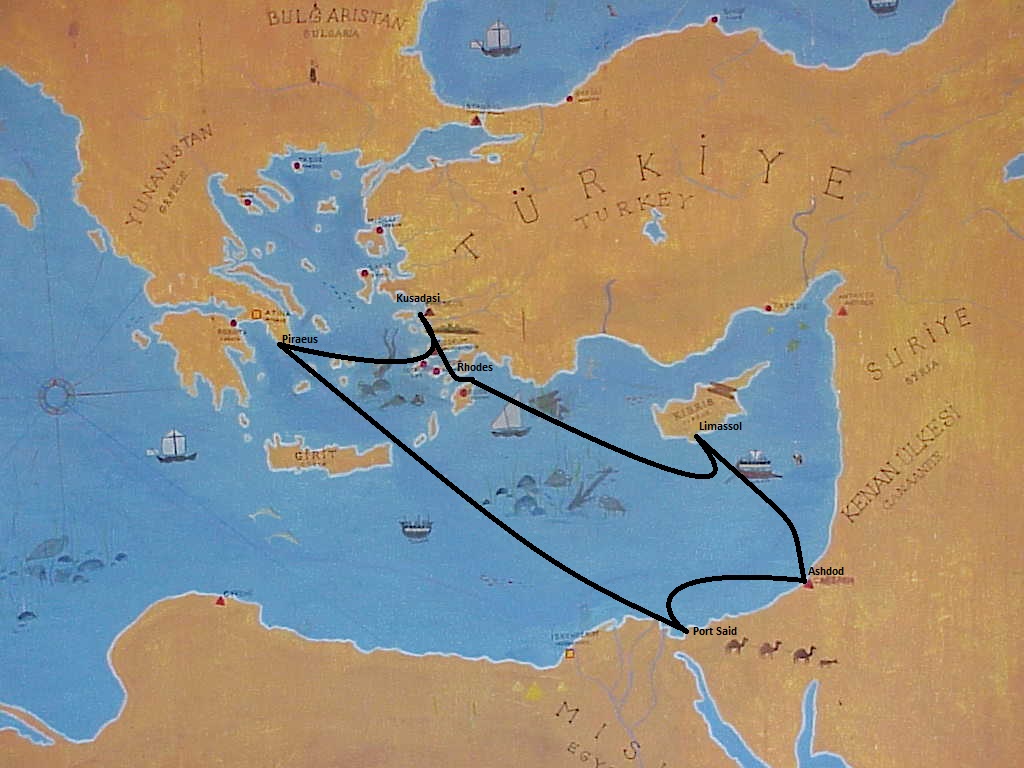 